UNIVERSITY SPORTS BOARD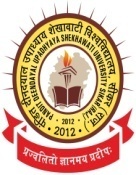 PANDIT DEENDAYAL UPADHYAYA SHEKHAWATI UNIVERSITY, SIKAR                                    (State Govt. Univ) Behind S.K. College(SIKAR- 332001) RAJASTHANEkks] 09414491443			VsyhQsDl  01572&273100 Web:www.shekhauni.ac.inE-mail:reg.shekhauni@gmail.comATHLETICS QUALIFYING NORMS FOR 2017-18(MEN & WOMEN)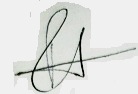 Dr. R.K.Dhaka										    Secretary										Sports Board																											S. No.EventMenWomen1100 m10.78 sec12.26 sec2200 m22.44 sec24.96 sec3400 m47.95 sec56.30 sec4.800 m1:56.67 sec2:18.54 sec51500 m4:00.29 sec4:44.07 sec6.5000 m14:43.55 sec18:06.81 sec7.10000 m31:28.97 sec37:55.73 sec8110/100 m hur.15.25 sec14.46 sec9.400 m hur.53.83 sec1:02.93 sec10Long Jump7.22 m5.76 m11High Jump2.00 m1.63 m12Tripple Jump15.13 m12.59 m13Pole Vault4.60 m3.10 m14. Shot Put16.48 m13.20 m15Discus Throw48.44 m40.04 m16Javelin Throw66.86 m42.90 m17Hammer Throw53.20 m48.91 m18Decathlon/Heptathlon6183 point4288 points1920 km/5 km walk1:35:1.14 sec24:38.30 sec20Half Marathon1:10:09.00 sec1:25:05.00 sec